You Are Invited to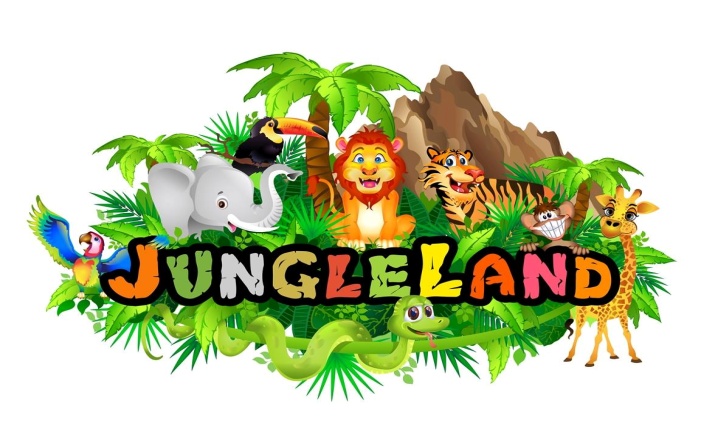 Jungle Land Playground*,   FROM  TO                                           ________________________Birthday Party”                                                                       RSVP: by ________________at Tel. ____________________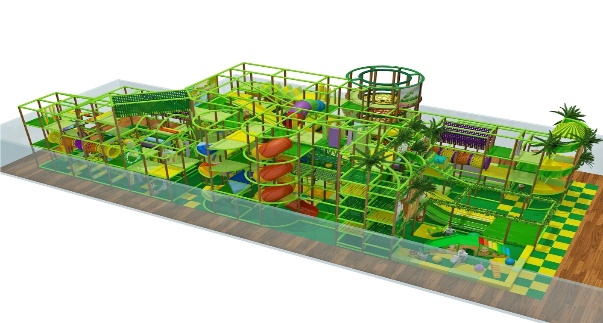 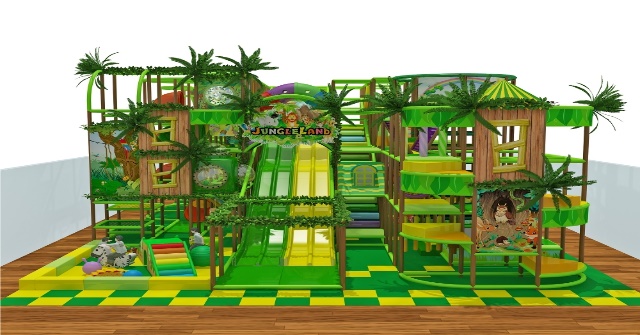 Our Address: 1033 Edgeley Blvd., Unit 2, Concord, ON, L4K 5Z4
*Socks-Only, Nut-Free Facility - Parents Must Supervise Their Kids at All Times